Årsplan i kreativ engelsk med 0.-1. klasse 2023-2024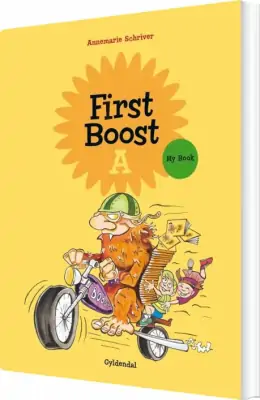 I alt 3 lektioner m. Hanne og Simon WardVi arbejder sammen med almindelig engelsk og ud fra First Boost emnerne forlaget Gyldendal Samt supplerer med sange/oplæg fra Sing´in English fra forlaget Gyldendal.Kreativ engelsk er at arbejde med og omkring ordforråd i følgende emner:My self, my family and my body, colours and numbers, animals, monsters and the class room etc. Elevernes opmærksomhed fanges let, fastholdes og de sprudlende illustrationer indbyder til mere samtale og læring, fortælles fra First Boost teamet.Hver uge lyttes, tales, skrives og læres der ud fra et oplæg i emnerne på engelsk  Dernæst bearbejdes stoffet via æstetiske læringsprocesser:Billedkunst, drama, madlavning, træarbejde, leg & bevægelse, musik & sang m.m. Det kan være at lave:Eget musikinstrument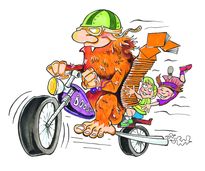 Collage/maleriSpil      Båd/Mad/småkager/SuppeKasseMonsterButikDansSæk m. sokdyrSnemand & julepyntBøjleuroMale på stenBook creator på IpadKort and lots more   